DEVELOP A LEARNING PLAN FOR YOUR EXPERIENTIAL LEARNING PROGRAMPurpose: The purpose of a program learning plan is threefold:To focus and articulate the goals for student learning in the experiential learning program;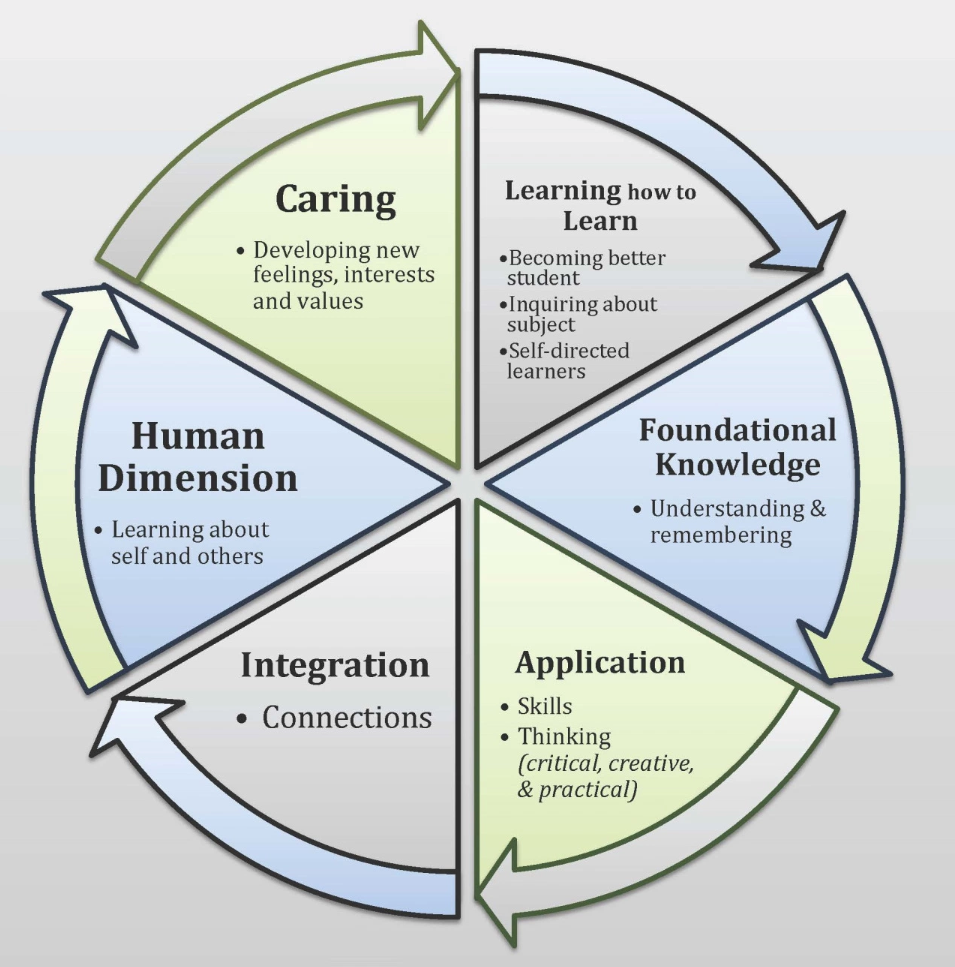 To provide a starting point for discussion of specific experiential learning activities in collaboration with students and other stakeholders; andTo identify appropriate strategies to assess how well students have achieved the learning goals.Taxonomy of Significant Learning This Learning Goals Inventory is grounded in Fink’s Taxonomy of Significant Learning:Integrated Learning Program:Select one program/course in which you are interested in facilitating and assessing student learning._____________________________________________________(Title of program/course)Learning Goals Inventory:Please rate the following 24 items based upon their importance in your experiential learning program. Use the following 5-to-1 rating scale: (5) High; (4) Moderately High; (3) Moderately Low; (2) Low; (1) Not Applicable.Please use the following prompt when responding to the items below:As a part of their participation in the student learning experience, students should develop:ScoringRecord the total scores in each subsection of the items above and rate from 1 – 6 based on the highest (1) to lowest (6) total scores.Turning Learning Goals into a Learning PlanUsing your top ranked learning domains, identify 3 – 5 specific learning outcomes for your experiential learning program. If you have a few domains that are ranked noticeably higher than the others then you may choose to identify more than one specific learning outcome for that domain. For each specific learning outcome you identify, you are asked to identify potential learning activities to be completed by the student in the experiential learning experience, available resources to support the student learning, and relevant assessment techniques.Experiential Learning Plan – For Faculty/StaffYou are encouraged to share your learning plan with other stakeholders (e.g., students and community partners) and return to it frequently!ItemsItemsScaleFOUNDATIONAL KNOWLEDGEFOUNDATIONAL KNOWLEDGEFOUNDATIONAL KNOWLEDGE1.Knowledge of central facts in the subject area/field of practice□ 5   □ 4   □ 3   □ 2   □ 12.Knowledge of key terms of the subject area/field of practice□ 5   □ 4   □ 3   □ 2   □ 13.The ability to translate key ideas from the subject area/field of practice into their own words□ 5   □ 4   □ 3   □ 2   □ 14.Knowledge of current issues related to the subject area/field of practice□ 5   □ 4   □ 3   □ 2   □ 1APPLICATION OF KNOWLEDGE (Transferable skills)APPLICATION OF KNOWLEDGE (Transferable skills)APPLICATION OF KNOWLEDGE (Transferable skills)5.Communication skills□ 5   □ 4   □ 3   □ 2   □ 16.Technology skills□ 5   □ 4   □ 3   □ 2   □ 17.Critical thinking skills□ 5   □ 4   □ 3   □ 2   □ 18.Problem solving skills□ 5   □ 4   □ 3   □ 2   □ 1INTEGRATION OF KNOWLEDGEINTEGRATION OF KNOWLEDGEINTEGRATION OF KNOWLEDGE9.The ability to connect academic learning with community/workplace experience□ 5   □ 4   □ 3   □ 2   □ 110.The ability to test new ideas in a real-world environment□ 5   □ 4   □ 3   □ 2   □ 111.To be able to compare different aspects of community/workplace practice□ 5   □ 4   □ 3   □ 2   □ 112.To be able to connect learning to career preparation and planning□ 5   □ 4   □ 3   □ 2   □ 1HUMAN DIMENSIONHUMAN DIMENSIONHUMAN DIMENSION13.Empathy for others□ 5   □ 4   □ 3   □ 2   □ 114.Respect for others□ 5   □ 4   □ 3   □ 2   □ 115.Interpersonal skills□ 5   □ 4   □ 3   □ 2   □ 116.The ability to work productively with others□ 5   □ 4   □ 3   □ 2   □ 1CARINGCARINGCARING17.An appreciation of diverse perspectives related to the field of practice□ 5   □ 4   □ 3   □ 2   □ 118.A commitment to others□ 5   □ 4   □ 3   □ 2   □ 119.Informed concern about current issues in the field of practice□ 5   □ 4   □ 3   □ 2   □ 120.The intention to make informed ethical choices□ 5   □ 4   □ 3   □ 2   □ 1LEARNING HOW TO LEARNLEARNING HOW TO LEARNLEARNING HOW TO LEARN21.Knowledge about themselves as learners and employees□ 5   □ 4   □ 3   □ 2   □ 122.The ability to follow directions/instructions□ 5   □ 4   □ 3   □ 2   □ 123.The ability to organize and use time effectively□ 5   □ 4   □ 3   □ 2   □ 124.The ability to self-assess performance□ 5   □ 4   □ 3   □ 2   □ 1Domain ScoreRankDomain ScoreRankFOUNDATIONAL KNOWLEDGEHUMAN DIMENSIONAPPLICATION OF KNOWLEDGECARINGINTEGRATION OF KNOWLEDGELEARNING HOW TO LEARNWhat does a High Score (>12) Suggest about my Experiential Learning Program?What does a High Score (>12) Suggest about my Experiential Learning Program?FOUNDATIONAL KNOWLEDGEYour ratings suggest that you place a high value on students developing the ability to remember and understand certain concepts and facts.APPLICATION OF KNOWLEDGEYour ratings suggest that you place a high value on students developing transferable skills and the ability to apply what they have learned in practice.INTEGRATION OF KNOWLEDGEYour ratings suggest that you place a high value on students developing the ability to integrate information and demonstrate connections between concepts, people, and different realms of life.HUMAN DIMENSIONYour ratings suggest that you place a high value on students learning about themselves and others and how human interact.CARINGYour ratings suggest that you place a high value on students learning to care about others, their WIL experience, and the subject matter/field of practice.LEARNING HOW TO LEARNYour ratings suggest that you place a high value on students learning to learn.DomainLearning Outcome(What will the students learn?)Learning Activities(How will this be learned?)Resources(What supports are available?)Assessment(How will I know the students are successful?)Foundational knowledgeBy the end of the experience students will understand key strategies in prescribing  exercise for persons with diverse abilities Observe adapted exercise sessionsDevelop exercise plansRun exercise sessions for children with developmental disabilitiesWeekly feedback meetings with mentorReadingsOpportunities for observationTemplate exercise plansFinal mentor evaluation of student performanceStudent’s guided case notesTerm test1)2)3)DomainLearning Outcome(What will the students learn?)Learning Activities(How will this be learned?)Resources(What supports are available?)Assessment(How will I know the students are successful?)4)5)6)